AGENDANOTICE OF MEETING The Canyon Economic Development Corporation Regular Meeting will take place Thursday October 13, 2022 at 4:30 PM in the Conference Room at 1605 4th Avenue in Canyon Texas, to discuss the following agenda items.Call to OrderConsider and Approve Minutes of September 08, 2022 Meeting.Consider and Approve September 2022 Financials.Public Comments/Presentations.Conduct a Public Hearing to consider a request from 806 Fit, LLC for Direct Financial Assistance for Business Expansion. Funding not to exceed $100,000.Executive Session Pursuant to Texas Government Codes §551.087 Regarding Economic Development Projects, and §551.074 Personnel Matters.Consider and Take Appropriate Action on items discussed in Executive Session.Adjourn.								Jim Bryan_____________________								Jim Bryan, Board President I certify that the above Notice of Meeting was posted on the bulletin board of the Civic Complex of the City of Canyon, Texas on Monday, October 10, 2022.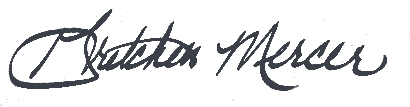 							Gretchen Mercer, City Clerk